Уважаемые коллеги!В соответствии с Методологией и критериями оценки качества общего образования в общеобразовательных организациях на основе практики  международных исследований качества подготовки обучающихся, утвержденными приказом Министерства просвещения Российской Федерации от 06.05.2019 № 590/219, а также письмом Федеральной службы по надзору в сфере образования и науки от 07.06.2021 № 02-31 «О проведении общероссийской оценки по модели PISA в 2021 году» реализуются подготовительные мероприятия по проведению общероссийской оценки по модели PISA в 2021 году (далее – мероприятия).В целях реализации подготовительных мероприятий всем образовательным организациям области (далее – ОО), реализующим программы основного общего и среднего общего образования, среднего профессионального образования на базе основного общего образования,               в срок до 24 июня 2021 года необходимо заполнить (актуализировать) форму «Сбор контекстных данных об ОО и участниках ВПР 2021», размещенную  в личном кабинете ОО в Федеральной информационной системе оценки качества образования (ФИС ОКО) (https://lk-fisoko.obrnadzor.gov.ru/#6271).  В случае выявления ошибок или неактуальной информации необходимо повторное заполнение формы «Сбор контекстных данных об ОО и участниках ВПР 2021».По возникающим техническим вопросам обращаться в техническую поддержку ФИС ОКО: helpfisoko@fioco.ru или техническую поддержку ВПР: need@vprhelp.ru.По иным организационным вопросам  - к региональному координатору Балуевой Елене Борисовне, начальнику отдела ГУ ЯО «Центр оценки и контроля качества образования» по телефону: (4852) 289-066.Костылева Елена Владимировна(4852) 40-08-63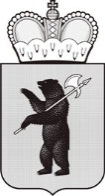 ДЕПАРТАМЕНТ ОБРАЗОВАНИЯЯРОСЛАВСКОЙ ОБЛАСТИСоветская ул., д. . Ярославль, 150000Телефон (4852) 40-18-95Факс (4852) 72-83-81e-mail: dobr@yarregion.ruhttp://yarregion.ru/depts/dobrОКПО 00097608, ОГРН 1027600681195,ИНН / КПП 7604037302 / 760401001от 21.06.2021 № ИХ.24-4584/21На №           от           Руководителям органов местного самоуправления, осуществляющих управление в сфере образования Руководителям общеобразовательных организаций О подготовительных мероприятиях общероссийской оценки по модели PISA в 2021 годуПервый заместитель директора департаментаС.В. Астафьева